Formulir Pendaftaran Beasiswa Penerbit Erlanggahttps://bit.ly/Formulir_Erlangga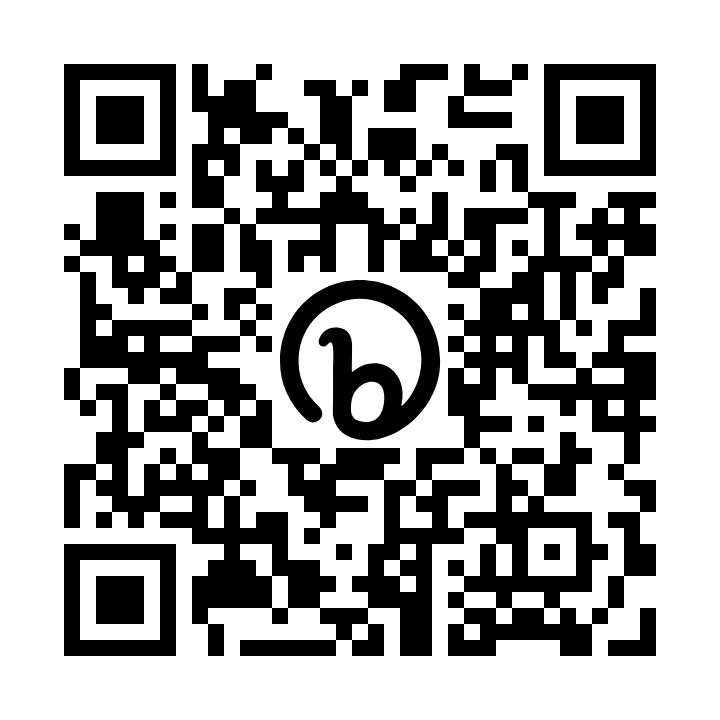 